АДМИНИСТРАЦИЯ БУТЫРСКОГО СЕЛЬСКОГО ПОСЕЛЕНИЯ РЕПЬЁВСКОГО МУНИЦИПАЛЬНОГО РАЙОНА 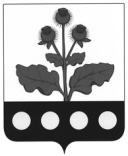 ВОРОНЕЖСКОЙ ОБЛАСТИПОСТАНОВЛЕНИЕ«18» октября 2021 г. №37                                 с. БутыркиВ соответствии с Федеральным законом от 06.10.2003 № 131-ФЗ «Об общих принципах организации местного самоуправления в Российской Федерации», Уставом Бутырского сельского поселения Репьёвского муниципального района администрация Бутырского сельского поселения Репьёвского муниципального района Воронежской области постановляет:1. Признать утратившими силу следующие постановления администрации Бутырского сельского поселения Репьевского муниципального района:- от 12.12.2017 №76 «Об утверждении административного регламента «Осуществления муниципального контроля в области торговой деятельности на территории Бутырского сельского поселения Репьевского муниципального района»;- от 17.05.2019 №46 «О внесении изменений в постановление администрации Бутырского сельского поселения Репьевского муниципального района от 12.12.2017 г. №76 «Об утверждении административного регламента «Осуществления муниципального контроля в области торговой деятельности на территории Бутырского сельского поселения Репьевского муниципального района».1.2. Признать утратившим силу постановление администрации Бутырского сельского поселения Репьевского муниципального района от 17.05.2019 №47 «Об утверждении административного регламента «Осуществления муниципального контроля за сохранностью автомобильных дорог местного значения в границах Бутырского сельского поселения Репьевского муниципального района».2. Настоящее постановление вступает в силу после его официального обнародования за исключением пункта 1.2 настоящего постановления, который вступает в силу с 01.01.2022 года.О признании утратившими силу постановлений администрации Бутырского сельского поселения Репьевского муниципального районаГлава сельского поселенияК.М. Дмитрук